Паспорт «коричневой» площадки №8, Фурмановский район, д. Снетиново, дом 50,здание бывшего филиала ПАО «Ростелеком»Приложение к паспорту «коричневой» площадки  Карта (схема) расположения объекта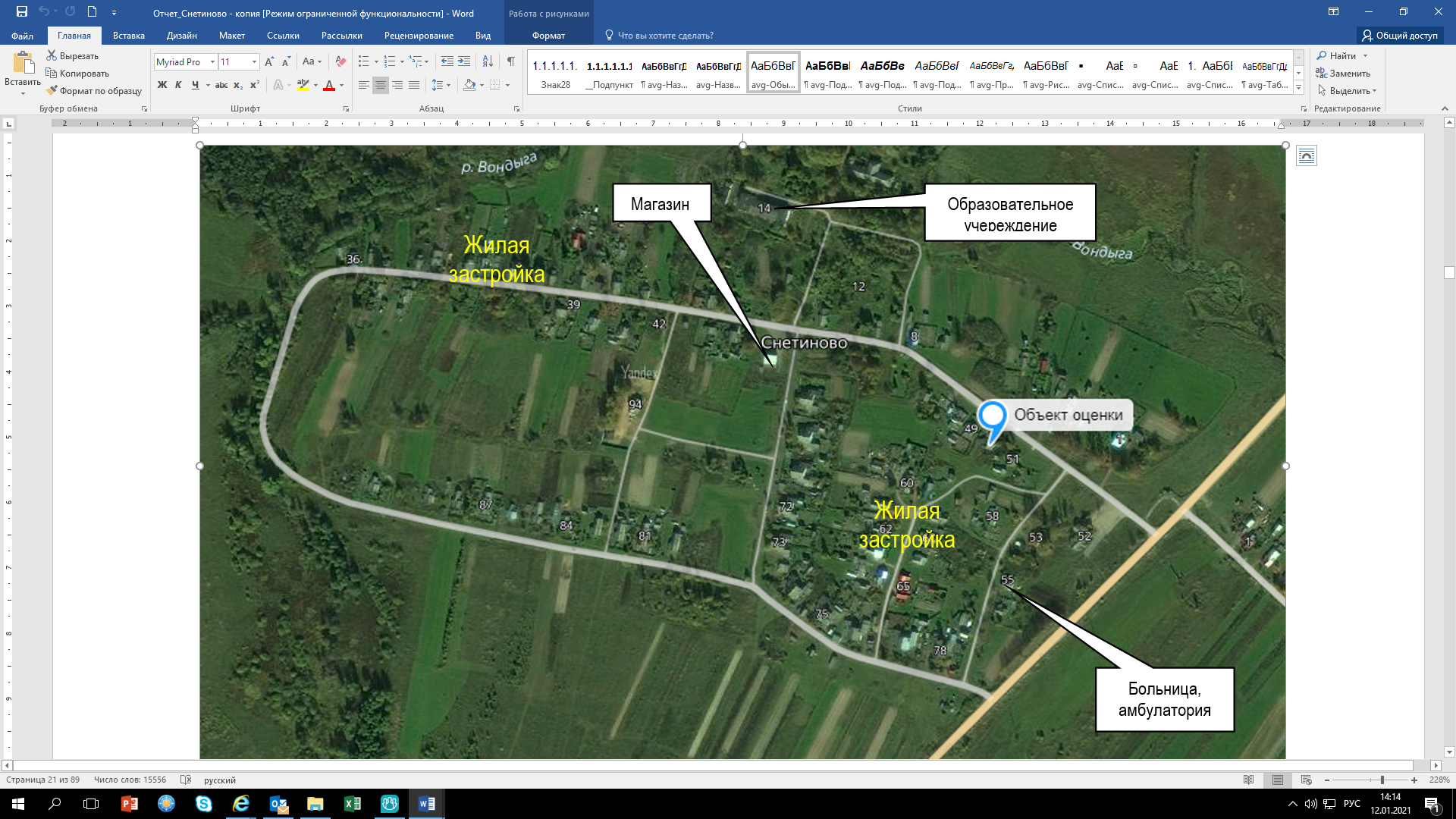 Фотография объектаНеиспользованное здание, сооружение  или незавершенное строительствоКласс объектаНежилое зданиеИнвентаризационная оценка (руб.)Балансовая стоимость, тыс.руб.Год постройки 1968Наименование объекта (первичное назначение)Нежилое здание литер А (монтерский дом)Общая площадь (кв.м.) 72,6Длина (м) 9,54Ширина (м) 9,97Высота (м) 2,9Площадь примыкающей площадки, га1002,5 кв.мОписание местоположения объекта Описание местоположения объекта Адресная часть Ивановская обл., Фурмановский р-н, д.Снетиново, д.50Собственник(принадлежность объекта)                         ПАО «Ростелеком»Контактное лицо (ФИО)Соколова Татьяна ВикторовнаКоординаты для контакта8(4932)471167Описание конструкций объектаЭтажность 1Материал стен кирпич керамический оштукатуренныйФотографии, схемы, планы помещений Инженерные коммуникации Инженерные коммуникации Водопровод (состояние, имеется, есть возможность подключения, расстояние до точки подключения)отсутствуетЭлектроэнергия  (мощность в наличии, возможность подключения, расстояние до точки подключения)имеетсяОтопление (состояние, имеется, есть возможность подключения, расстояние до точки подключения)Электрический обогревГаз (мощность в наличии, возможность подключения, расстояние до точки подключения)отсутствуетКанализация (состояние, имеется, есть возможность подключения, расстояние до точки подключения)отсутствуетПодъездные пути Подъездные пути Наличие собственных подъездных путей (имеется дорога с асфальтовым или грунтовым покрытием, отсутствует) отсутствуетНаличие собственной ж/д ветки (имеется, отсутствует)отсутствуетРасстояние до основных автомагистралей (км)15 кмРасстояние до ж/д станции (км) 47 кмРасстояние до точки врезки ж/д путей (км)-Расстояние до ближайшего жилья (км)50 мВозможность расширенияИмеетсяВозможность обособления территории-Юридическая документация Юридическая документация Вид права на объект и наличие правоустанавливающей документации на земельный участок под объектом (желательно приложить  выписки  из  ГЗК, либо КПТ)собственность Свидетельство о гос.регистрации права 37-СС №552414 от 10.12.2014г.Кадастровая стоимость земельного участка, на котором находится объект (руб.) 152169,48Наличие технической документации, дата проведения последней инвентаризацииТехпаспорт от 20.05.2002Обременения отсутствуютПредлагаемые формы реализации (форма участия)Свободная продажаПроцент готовности к реализации (состояние объекта)100%Дополнительные сведения-Дата подготовки сведений 19.04.2021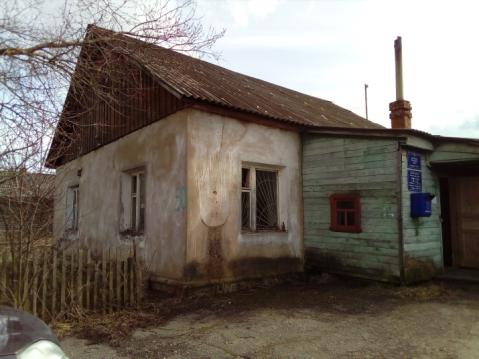 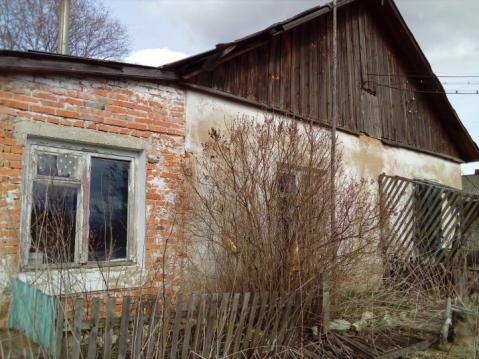 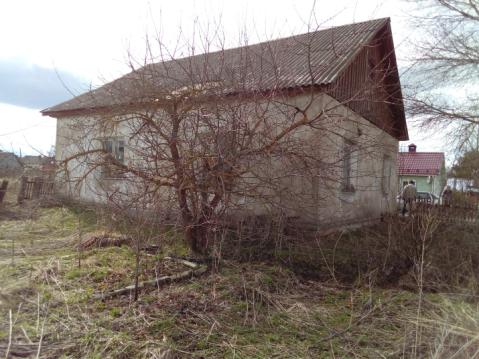 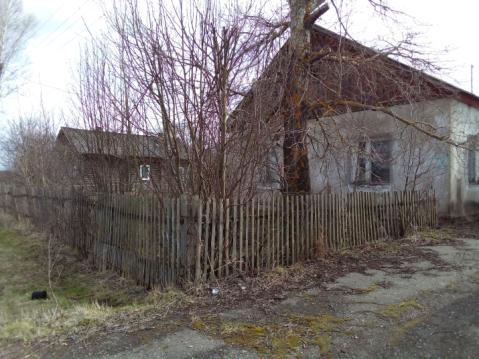 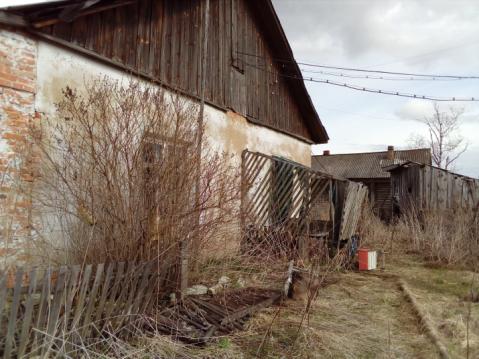 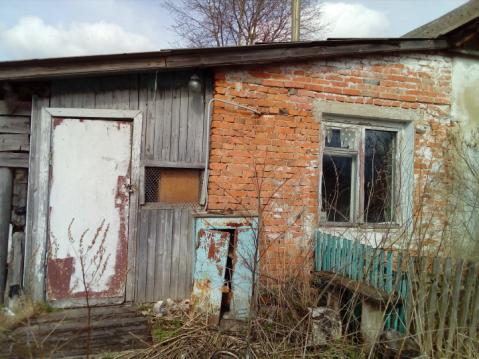 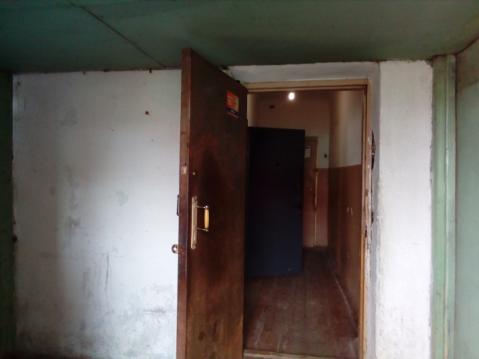 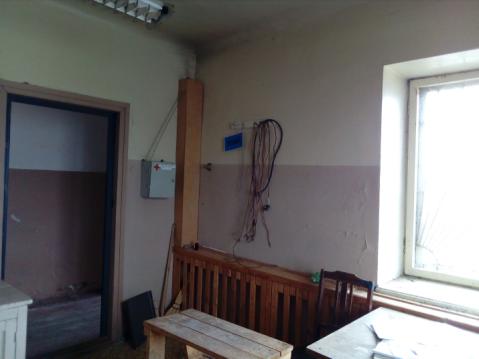 